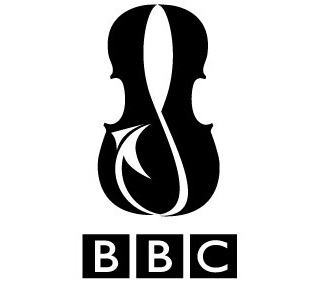 ENTRY FORMComposition: Wales 2020with BBC National Orchestra of Wales Composition: Wales with BBC National Orchestra of Wales Tuesday 28 January, Tuesday 3 March & Wednesday 4 March 2020 with B Tommy Andersson and Huw Watkins In collaboration with Composers of Wales, Tŷ Cerdd, Vale of Glamorgan Festival and Welsh Music GuildPLEASE COMPLETE AND SUBMIT THIS FORM WITH YOUR COMPOSITIONComposers may submit up to 2 works to be considered for the project. Please complete a separate form for each composition.Name _____________________________________________________________________________Address ________________________________________________________________________________________________________________________Postcode _____________________________Email _____________________________________________________________________________Tel ________________________________ Mobile ________________________________________Name of composition submitted   ______________________________________________________Please list details of any previous amateur performances of composition submitted below: ____________________________________________________________________________________________________________________________________________________________________Orchestration    ___________________________________________________________________________________________________________________________________________________________________________________________________________________________________________________________________________________________________________________________Have you enclosed a recording of your submission?	__________	Yes   /   NoIf available, please send an electronic Sibelius recording or a CD or audio file of the full score. Please note that this is not essential.Please Turn Over the Page →I confirm that:□	My submission for Composition: Wales has not previously been performed by a professional orchestra. □	I have read and understand all the BBC National Orchestra of Wales Composition: Wales Guidelines.□	My submission for Composition: Wales meets all the entry criteria.Please tick one of the boxes below indicating which of the entry categories you fall into and add your signature:□	I am a composer born in Wales and have completed tertiary education.□	I am a composer currently studying at a Post Graduate Level in Wales.□	I am a composer currently living in Wales and have completed tertiary education.□	I am a composer born in Wales studying composition at Post Graduate level outside Wales.BBC National Orchestra of Wales will also consider scores from composers born in Wales or currently living in Wales who can demonstrate an established and proven composition track record, other than the completion of a music degree or equivalent qualification. Please note that composers must clearly be able to demonstrate equivalent acquired prior learning and a suitable level of experience or competency comparable with the categories listed above. Please list details below:Please outline briefly below any information about the composition you have submitted for Composition: Wales 2020 which the Shortlisting team may find useful:Please Turn Over the Page →Please outline briefly how you hope to benefit from taking part in Composition: Wales 2020 if your piece is selected:SIGNED _____________________________ PRINT NAME ___________________________________Please return with your Composition: Wales 2020 submission to:  Composition: Wales 2020BBC National Orchestra of Wales, BBC Hoddinott Hall, Cardiff Bay, Cardiff, CF10 5AL.Tel: 0800 052 1812 	Email: now@bbc.co.uk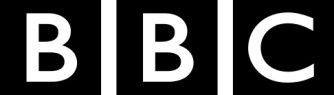 Data disclosure Your trust is very important to us. The BBC is committed to protecting the privacy and security of your personal information. It is important that you read this notice, together with any other privacy notice we may provide on specific occasions when we are collecting or processing personal information about you, so that you are aware of how and why we are using such information.Additional fair processing information can be found in the BBC’s Privacy Policy. Where there is inconsistency between those documents and this notice, this notice shall prevail. What will we collect and how will we use it?The BBC will collect the personal information that you provide to us in this form, including your name and health/access information.  The BBC has a legitimate interest to collect your personal information for the purposes of consent and to meet child protection and health and safety requirements.Retaining your personal informationYour data will be stored securely and confidentially in Dropbox until 30 September 2020, at which point your consent form will be deleted. The BBC will retain the personal information provided on your consent form indefinitely in a secure password protected spreadsheet, in accordance with legislation relating to contributor consent. Any information no longer required for consent purposes on completion of the project will be deleted. Sharing your informationThe information you provide will be shared with necessary project managers from the BBC National Orchestra of Wales but will not be shared with any third parties. All information will be treated with confidentiality.Your rights and more informationIf you have any questions about how the BBC handles your personal information, or if you wish to contact the BBC to exercise your rights in relation to your personal information, please visit http://www.bbc.co.uk/usingthebbc/privacy or contact dpa.officer@bbc.co.uk. If you raise a complaint with the BBC about the way it has handled your personal information and you are dissatisfied with the BBC’s response to your complaint, you are entitled to lodge a complaint with a supervisory authority. In the UK, the supervisory authority is the Information Commissioner’s Office (ICO), which can be contacted at:  https://ico.org.uk/concerns/. 